Анкета* для участия в отборе на включение в состав 
Молодежного общественного совета
при избирательной комиссии Краснодарского краяЖелаем удачи!Анкету необходимо направить по электронной почте на izbirkom23@mail.ru с темой письма «Молодежный совет». К анкете необходимо прикрепить фотографию, на которой вы изображены в анфас.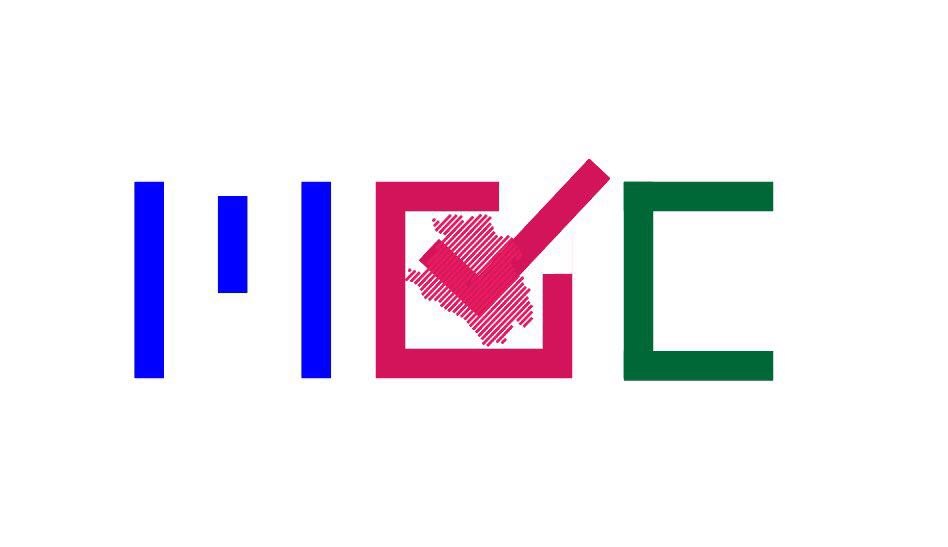 	* Предоставляя указанные данные, вы даете согласие на обработку персональных данных, которые будут использованы исключительно для информирования о возможности вхождения в состав Молодежного общественного совета при избирательной комиссии Краснодарского края. Указанные данные не будут предоставляться третьим лицам. В любой момент можно отказаться от их обработки путем направления уведомления на электронную почту izbirkom23@mail.ru.№Фамилия, имя и отчество (полностью)1Образование илиместо учёбы с указанием вуза, факультета, курса2Место работы 
(при наличии)3Место фактического проживания4Место регистрации5Адрес электронной почты6Контактный номер телефона7Ссылки на социальные сети (при наличии: 
В Контакте, Одноклассники, Facebook, YouTube, Twitter, Instagram и др.) 8В каких общественных организациях состоите?9В каких трёх последних мероприятиях принимали участие?10Какие интересы и хобби имеете?11Какими навыками и талантами обладаете?12В чем состоит, по вашему мнению, ваше самое важное достижение на текущий период?